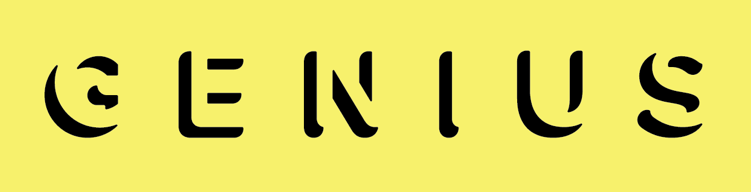 August 19, 2020https://www.instagram.com/tv/CEF0_6ODQSM/?utm_source=ig_web_copy_link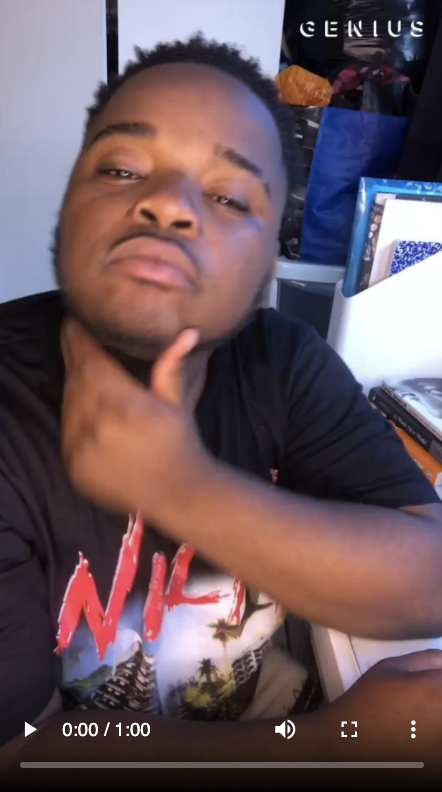 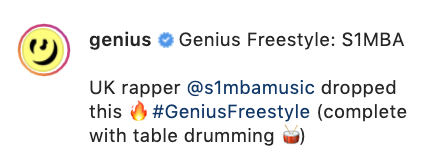 